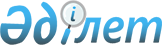 Об утверждении критериев оценки степени рисков и форм проверочных листов в сфере частного предпринимательства за использованием и охраной земель, геодезической и картографической деятельностью
					
			Утративший силу
			
			
		
					Совместный приказ Председателя Агентства Республики Казахстан по управлению земельными ресурсами от 28 марта 2011 года № 70-ОД и Министра экономического развития и торговли Республики Казахстан от 1 апреля 2011 года № 82. Зарегистрирован в Министерстве юстиции Республики Казахстан 11 мая 2011 года № 6943. Утратил силу приказом Министра национальной экономики Республики Казахстан от 23 июня 2015 года № 444      Сноска. Утратил силу приказом Министра национальной экономики РК от 23.06.2015 № 444 (вводится в действие по истечении десяти календарных дней после дня его первого официального опубликования).      Примечание РЦПИ!

      Порядок введения в действие приказа см. п. 5.

      В соответствии со статьями 13 и 15 Закона Республики Казахстан "О государственном контроле и надзоре в Республики Казахстан" ПРИКАЗЫВАЕМ:



      1. Утвердить прилагаемые:



      1) критерии оценки степени рисков в сфере частного предпринимательства за использованием и охраной земель, согласно приложению 1 к настоящему приказу;



      2) критерии оценки степени рисков в сфере частного предпринимательства в области геодезической и картографической деятельности, согласно приложению 2 к настоящему приказу;



      3) формы проверочных листов в сфере частного предпринимательства за использованием и охраной земель, согласно приложению 3 к настоящему приказу;



      4) формы проверочных листов в сфере частного предпринимательства за геодезической и картографической деятельностью, согласно приложению 4 к настоящему приказу.



      2. Департаменту государственного контроля за использованием и охраной земель, государственного земельного кадастра и мониторинга земель Агентства Республики Казахстан по управлению земельными ресурсами (Сарсенов С.Ш.):



      1) обеспечить государственную регистрацию настоящего приказа в Министерстве юстиции Республики Казахстан;



      2) после государственной регистрации настоящего приказа обеспечить его официальное опубликование;



      3) обеспечить опубликование настоящего приказа на интернет-ресурсе Агентства Республики Казахстан по управлению земельными ресурсами.



      3. Признать утратившим силу совместный приказ Председателя Агентства Республики Казахстан по управлению земельными ресурсами от 11 февраля 2010 года № 19-П и Министра экономики и бюджетного планирования Республики Казахстан от 16 февраля 2010 года № 58 "Об утверждении критериев оценки степени рисков в области земельных отношений, геодезии и картографии и форм проверочных листов для субъектов, осуществляющих деятельность, связанную с воздействием на состояние земельных ресурсов, в сфере регулирования земельных отношений и в области геодезии и картографии по утверждению критериев" (Зарегистрирован в Министерстве юстиции Республики Казахстан 20 февраля 2010 года № 6082, опубликован "Юридическая газета" от 1 апреля 2010 года № 45 (1841); "Заң газеті" 2010 жылғы 1 сәуірдегі № 45 (1667)).



      4. Контроль за исполнением настоящего приказа возложить на заместителя Председателя Агентства Республики Казахстан по управлению земельными ресурсами Раймбекова К.У.



      5. Настоящий приказ вводится в действие по истечении десяти календарных дней после дня его первого официального опубликования.      Председатель Агентства                Министр экономического

      Республики Казахстан                  развития и торговли

      по управлению земельными ресурсами    Республики Казахстан

      ______________ У. Узбеков             ____________ Ж. Айтжанова

Приложение 1

к Совместному приказу

Председателя Агентства

Республики Казахстан

по управлению земельными ресурсами

от 28 марта 2011 года № 70-ОД

и Министра экономического

развития и торговли

Республики Казахстан

от 1 апреля 2011 года № 82 

Критерии

оценки степени рисков в сфере частного предпринимательства за

использованием и охраной земель

      1. Настоящие Критерии оценки степени рисков в сфере частного предпринимательства за использованием и охраной земель (далее - Критерии) разработаны в соответствии с Земельным кодексом Республики Казахстан и Законом Республики Казахстан "О государственном контроле и надзоре в Республики Казахстан" для отнесения субъектов контроля в сфере частного предпринимательства за использованием и охраной земель к степеням рисков. 



      2. В настоящих Критериях используются следующие понятия:



      1) риск в сфере частного предпринимательства за использованием и охраной земель - вероятность причинения вреда земельным ресурсам, нарушения прав собственников на землю и землепользователей с учетом степени тяжести его последствий;



      2) субъекты контроля в сфере частного предпринимательства за использованием и охраной земель - сельскохозяйственные товаропроизводители, имеющие в наличии ценные сельскохозяйственные угодия и недропользователи, осуществляющие деятельность, связанную с воздействием на состояние земельных ресурсов.



      3. Отнесение субъектов контроля по степеням риска осуществляется путем первичного и последующего распределения.



      4. При первичном распределении, сельскохозяйственные товаропроизводители в зависимости от площади ценных сельскохозяйственных угодий, а недропользователи от срока контракта, разделены на три группы:



      1) к группе высокого риска отнесены:



      сельскохозяйственные товаропроизводители, имеющие богарные пашни свыше 5 000 гектар (далее - га), орошаемые пашни свыше 100 га;



      недропользователи, у которых срок заключения контракта не превышает 5 лет;



      2) к группе среднего риска отнесены:



      сельскохозяйственные товаропроизводители, имеющие богарные пашни от 3 000 га до 5 000 га, орошаемые пашни от 50 га до 100 га;



      недропользователи, у которых срок заключения контракта составляет от 5 до 10 лет;



      3) к группе незначительного риска отнесены:



      сельскохозяйственные товаропроизводители, имеющие богарные пашни от 300 га до 3 000 га, орошаемые пашни от 10 га до 50 га;



      недропользователи, у которых срок заключения контракта составляет свыше 10 лет.



      5. При последующем распределении субъектов контроля, осуществляющих деятельность, связанную с воздействием на состояние земельных ресурсов, отнесенных к соответствующей группе риска, присваиваются следующие баллы:



      1) для сельскохозяйственных товаропроизводителей:



      использование земельного участка без правоустанавливающих и идентификационных документов - 25 баллов;



      отсутствие мероприятий по охране земель (проведение агротехнических мероприятий по предотвращению истощения, опустынивания, водной и ветровой эрозии, селей, подтопления, заболачивания, вторичного засоления, иссушения, уплотнения и от других процессов разрушения почвы) - 20 баллов;



      не использование земель более одного года по целевому назначению - 10 баллов;



      преобладание монокультуры в посевных площадях - 10 баллов;



      отсутствие статистических отчетов по посевам и урожайностям - 5 баллов;



      отсутствие проекта внутрихозяйственного землеустройства и проекта, связанные с рациональным использованием земель, сохранением и повышением плодородия почв - 5 баллов;



      2) для недропользователей:



      использование земельного участка без правоустанавливающих и идентификационных документов - 25 баллов;



      отсутствие проекта рекультивации нарушенных земель - 20 баллов.



      6. По итогам последующего распределения данным субъектам контроля установлены предельные суммы баллов для отнесения к соответствующей степени риска, в следующем порядке:



      1) высокая степень риска с кратностью плановых проверок один раз в год - 25 баллов и выше;



      2) средняя степень риска с кратностью плановых проверок один раз в три года - от 15 до 25 баллов;



      3) незначительная степень риска с кратностью плановых проверок один раз в пять лет - до 15 баллов.



      7. В случае нахождения субъектов контроля внутри одной степени риска, отбор производится в следующем порядке:



      1) по наибольшей сумме присвоенных баллов;



      2) в зависимости от площади земельного участка;



      3) в зависимости от наименьшего срока контракта (для недропользователей).



      8. На каждого проверяемого субъекта ведется контрольное дело, в котором подшиваются копии актов о назначении проверок, проверочных листов по проверке, копии предписаний, сведения о результатах проверки и проводимых мероприятий по исполнению требований земельного законодательства.

Приложение 2

к Совместному приказу

Председателя Агентства

Республики Казахстан

по управлению земельными ресурсами

от 28 марта 2011 года № 70-ОД

и Министра экономического

развития и торговли

Республики Казахстан

от 1 апреля 2011 года № 82 

Критерии

оценки степени рисков в сфере частного предпринимательства за

геодезической и картографической деятельностью

      1. Настоящие Критерии оценки степени рисков в сфере частного предпринимательства за геодезической и картографической деятельностью (далее - Критерии) разработаны в соответствии с Законами Республики Казахстан "О геодезии и картографии" и "О государственном контроле и надзоре" для отнесения субъектов государственного контроля в сфере частного предпринимательства за геодезической и картографической деятельностью к степеням риска.



      2. В настоящих Критериях используются следующие понятия:



      1) риск в сфере частного предпринимательства за геодезической и картографической деятельностью - искажение сведений и данных при производстве топографо-геодезических и картографических работ, которые могут нанести ущерб государству в результате изменения прохождения линии государственной границы, границы между административно-территориальными единицами, а также наименований географических объектов с учетом степени тяжести его последствий;



      2) субъекты контроля в сфере частного предпринимательства за геодезической и картографической деятельностью - физические и юридические лица в сфере частного предпринимательства, осуществляющие геодезическую и картографическую деятельность.



      3. Субъекты контроля в зависимости от вида создаваемой и реализуемой геодезической и картографической продукции и сведений разделены на три группы:



      1) к группе высокого риска отнесены:



      субъекты контроля, осуществляющие производство топографо-геодезических и картографических работ, создание, передачу, учет, хранение базы данных геодезической и картографической продукции в единой государственной системе координат;



      2) к группе среднего риска отнесены:



      субъекты контроля, осуществляющие производство топографо-геодезических и картографических работ, создание, передачу, учет, хранение базы данных геодезической и картографической продукции в местной или условной системе координат;



      3) к группе незначительного риска отнесены:



      субъекты контроля, осуществляющие производство топографо-геодезических и картографических работ, создание, передачу, учет, хранение базы данных геодезической и картографической продукции в местной или условной системе координат и регулярно выполняющие обязательную передачу материалов и данных в Национальный картографо-геодезический фонд Республики Казахстан.



      4. Субъекты контроля высокой степени риска не могут быть переведены в среднюю и незначительную степени риска.



      5. Субъекты контроля средней и незначительной степени риска могут быть переведены в более высокую и более низкую степени риска.



      6. При последующем распределении субъектов контроля, осуществляющих геодезическую и картографическую деятельность, отнесенных к соответствующей группе риска, присваиваются следующие баллы:



      осуществление производства геодезических работ и (или) картографических работ без уведомления в области геодезии и картографии - 5 баллов;



      отсутствие собственного или арендованного комплекта поверенных приборов, оборудования и инструментов, позволяющих выполнять геодезические и (или) картографические работы, либо договора на оказание услуг с организацией, имеющей комплект поверенных приборов, оборудования, инструментов с указанием заводских номеров - 5 баллов;



      отсутствие в штате специалиста, имеющего высшее или послесреднее образование в сфере геодезии и (или) картографии – 5 баллов;



      не предоставление материалов аэрокосмических, геодезических и картографических работ в Национальный картографо-геодезический фонд - 5 баллов;



      отсутствие у субъектов разрешения органов национальной безопасности Республики Казахстан на проведение работ с использованием сведений, составляющих государственные секреты - 5 баллов.

      Сноска. Пункт 6 в редакции совместного приказа Председателя Агентства РК по управлению земельными ресурсами от 26.09.2012 № 185-ОД и Министра экономического развития и торговли РК от 03.10.2012 № 281 (вводится в действие по истечении десяти календарных дней со дня его первого официального опубликования).



      7. По итогам последующего распределения данным субъектам контроля установлены предельные суммы баллов для отнесения к соответствующей степени риска, в следующем порядке:



      1) высокая степень риска с кратностью плановых проверок один раз в год:



      20 баллов и выше;



      2) средняя степень риска с кратностью плановых проверок один раз в три года:



      от 10 до 20 баллов;



      3) незначительная степень риска с кратностью плановых проверок один раз в пять лет:



      5 баллов.



      8. В случае нахождения субъектов контроля в сфере частного предпринимательства внутри одной степени риска, отбор производится в следующем порядке:



      1) по наибольшей сумме присвоенных баллов;



      2) в случае, одинаковой суммы присвоенных баллов, для проверки отбирается субъект государственного контроля, имеющий большой объем топографо-геодезических и картографических работ;



      3) в случае одинаковой суммы присвоенных баллов, а также одинаковый объем топографо-геодезических и картографических работ, в план проверок включается субъект государственного контроля, в отношении которых длительное время не проводились проверки (в течении 3-х лет);



      4) в случае наличия жалоб со стороны потребителей, обращений государственных органов о выявленных нарушениях в области геодезии и картографии.

      Сноска. Пункт 8 с изменениями, внесенными совместным приказом Председателя Агентства РК по управлению земельными ресурсами от 26.09.2012 № 185-ОД и Министра экономического развития и торговли РК от 03.10.2012 № 281 (вводится в действие по истечении десяти календарных дней со дня его первого официального опубликования).



      9. На каждого проверяемого субъекта ведется контрольное дело, в котором подшиваются копии актов о назначении проверок, проверочных листов по проверке, копии предписаний, сведения о результатах проверки и проводимых мероприятий по исполнению требований в сфере геодезии и картографии.

      Сноска. Критерии дополнены пунктом 9 в соответствии с совместным приказом Председателя Агентства РК по управлению земельными ресурсами от 26.09.2012 № 185-ОД и Министра экономического развития и торговли РК от 03.10.2012 № 281 (вводится в действие по истечении десяти календарных дней со дня его первого официального опубликования).



      10. Запрещается проведение плановых проверок в отношении субъектов малого предпринимательства в течение трех лет со дня государственной регистрации (кроме созданных юридических лиц в порядке реорганизации и правопреемников реорганизованных юридических лиц).

      Сноска. Критерии дополнены пунктом 10 в соответствии с совместным приказом Председателя Агентства РК по управлению земельными ресурсами от 26.09.2012 № 185-ОД и Министра экономического развития и торговли РК от 03.10.2012 № 281 (вводится в действие с 01.01.2013).

Приложение 3

к Совместному приказу Председателя

Агентства Республики Казахстан по

управлению земельными ресурсами

от 28 марта 2011 года № 70-ОД

и Министра экономического развития

и торговли Республики Казахстан

от 1 апреля 2011 года № 82Форма                     

 Проверочный лист

            в сфере частного предпринимательства

             за использованием и охраной земельНаименование органа _________________________________________________

_____________________________________________________________________

Акт о назначении проверки ___________________________________________

                                 (№, дата)

Наименование субъекта _______________________________________________

_____________________________________________________________________

Адрес места нахождения ______________________________________________

_____________________________________________________________________Должностные лица:

_____________________          ____________      ____________________

    (должность)                 (подпись)             (Ф.И.О.)

_____________________          ____________      ____________________

    (должность)                 (подпись)             (Ф.И.О.)

Руководитель субъекта частного предпринимательства, индивидуальный предприниматель:

___________________________________             _________________

      (Ф.И.О., должность)                           (подпись)

Приложение 4

к Совместному приказу

Председателя Агентства

Республики Казахстан

по управлению земельными

ресурсами

от 28 марта 2011 года № 70-ОД

и Министра экономического

развития и торговли

Республики Казахстан

от 1 апреля 2011 года № 82Форма 

Проверочный лист

в сфере частного предпринимательства

за геодезической и картографической деятельностью      Сноска. Проверочный лист с изменениями, внесенными совместным приказом Председателя Агентства РК по управлению земельными ресурсами от 26.09.2012 № 185-ОД и Министра экономического развития и торговли РК от 03.10.2012 № 281 (вводится в действие по истечении десяти календарных дней со дня его первого официального опубликования).Наименование органа _________________________________________________

_____________________________________________________________________

Акт о назначении проверки ___________________________________________

                                        (№, дата)

Наименование субъекта (Ф.И.О.) ______________________________________

Адреса местонахождения ______________________________________________Должностные лица:

_____________________          ____________      ____________________

    (должность)                 (подпись)             (Ф.И.О.)

_____________________          ____________      ____________________

    (должность)                 (подпись)             (Ф.И.О.)

Руководитель:

___________________________________             _________________

      (Ф.И.О., должность)                           (подпись)
					© 2012. РГП на ПХВ «Институт законодательства и правовой информации Республики Казахстан» Министерства юстиции Республики Казахстан
				№ Перечень требований1Осуществление мероприятий по охране земель (проведение

агротехнических мероприятий по предотвращению истощения,

опустынивания, водной и ветровой эрозии, селей, подтопления,

заболачивания, вторичного засоления, иссушения, уплотнения от

других процессов разрушения почвы)2Наличие правоустанавливающих и идентификационных документов3Своевременное представление в государственные органы, сведения о

наличии, состоянии и использовании земель (наличие статистических

отчетов по посевам и урожайностям)4Сохранность межевых знаков5Проведение работ по рекультивации нарушенных земель,

восстановление их плодородия и других полезных свойств земли6Соблюдение порядка применения технологии производства (отсутствие

преобладания монокультуры в посевных площадях, соблюдение

севооборотов)7Наличие проекта рекультивации нарушенных земель8Рациональное использование земель сельскохозяйственного

назначения9Соответствие границ земельного участка правоустанавливающим и

идентификационным документам10Соблюдение требований природоохранного режима использования

земель11Использование земель по целевому назначению12Выполнение обязанностей по привлечению временно занимаемых земель

в состояние, пригодное для дальнейшего использования по

назначению13Проведение изыскательских работ на основании разрешения на

использование земельного участка14Недопущение загрязнения, захламления, деградации и ухудшения

плодородия почв, а также снятия плодородного слоя почвы, за

исключением случаев, когда такое снятие необходимо для

предотвращения безвозвратной утери плодородного слоя15Наличие положительной государственной экспертизы программ,

проектов и схем, затрагивающих вопросы использования и охраны

земель16Наличие проекта внутрихозяйственного землеустройства и проекта,

связанные с рациональным использованием земель, сохранением и

повышением плодородия почв№Перечень требований1Наличие подтверждения об уведомлении в области геодезии и

картографии о начале производства геодезических работ и (или)

картографических работ2   1) наличие собственного или арендованного комплекта поверенных

приборов, оборудования и инструментов, позволяющих выполнять

геодезические и (или) картографические работы, либо договора на

оказание услуг с организацией, имеющей комплект поверенных

приборов, оборудования, инструментов с указанием заводских

номеров;

   2) наличие в штате специалиста, имеющего высшее или

послесреднее образование в сфере геодезии и (или) картографии.3Наличие разрешения на выполнение аэросъемочных работ4Наличие технических проектов (технических заданий или технической

спецификации, или договоров) на выполнение

топографо-геодезических и картографических работ5Наличие системы технического контроля и приемки продукции: -

полевых и камеральных работ6Соответствие отображения на картографическом материале объектов

земной поверхности, Государственной границы Республики Казахстан,

границы между административно-территориальными единицами

требованиям нормативно-технических документов7Соответствие учета топографо-геодезических и картографических,

аэрокосмических материалов и данных требованиям нормативных

правовых и нормативно-технических документов8Соответствие условий хранения топографо-геодезических и

картографических, аэрокосмических материалов и данных требованиям

нормативно-технических документов9Соблюдение правил размножения топографо-геодезических и

картографических материалов и данных, полученных в результате

проведения указанных работ или аэрокосмических съемок10Соблюдение правил использования топографо-геодезических и

картографических материалов и данных, полученных в результате

проведения указанных работ или аэрокосмических съемок с учетом

интересов безопасности Республики Казахстан11Соблюдение правил передачи в Национальный

картографо-геодезический фонд Республики Казахстан материалов

аэрокосмических, топографо-геодезических и картографических работ12Наличие разрешения у субъектов, работающих с секретными

материалами13Соблюдение правил по учету, хранению и передачи материалов с

грифом "секретно" и "Для служебного пользования"14Соблюдения правил по охране геодезических пунктов